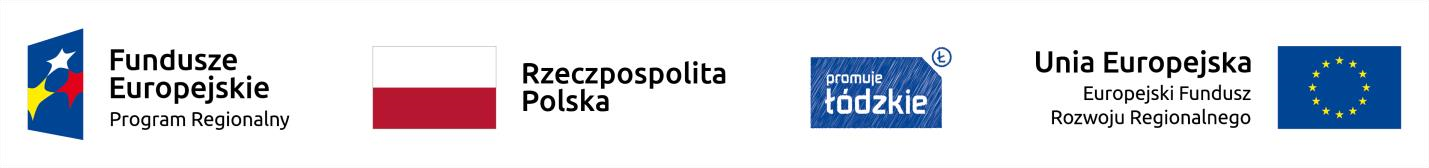 Informacja o umowach o dofinansowanie projektu zawartych w ramach trybu pozakonkursowego w miesiącu – lipiec 2020 r.Informacja o umowach o dofinansowanie projektu zawartych w ramach trybu pozakonkursowego w miesiącu – lipiec 2020 r.Informacja o umowach o dofinansowanie projektu zawartych w ramach trybu pozakonkursowego w miesiącu – lipiec 2020 r.Informacja o umowach o dofinansowanie projektu zawartych w ramach trybu pozakonkursowego w miesiącu – lipiec 2020 r.Informacja o umowach o dofinansowanie projektu zawartych w ramach trybu pozakonkursowego w miesiącu – lipiec 2020 r.Informacja o umowach o dofinansowanie projektu zawartych w ramach trybu pozakonkursowego w miesiącu – lipiec 2020 r.Informacja o umowach o dofinansowanie projektu zawartych w ramach trybu pozakonkursowego w miesiącu – lipiec 2020 r.Informacja o umowach o dofinansowanie projektu zawartych w ramach trybu pozakonkursowego w miesiącu – lipiec 2020 r.Lp. Numer wniosku Application number Nazwa beneficjenta Applicant Tytuł projektu Project title Całkowita wartość projektu (PLN) Total value of the project Dofinansowanie (PLN) Funding Dofinansowanie z EFRR (PLN) Funding from ERDF Data podpisania umowy Date of signing the contract 1 UDA-RPLD.06.01.01-10-0004/19-00Gmina NowosolnaKulturalna Nowosolna6 760 683,074 672 016,754 672 016,7520.07.2020 r.2UDA-RPLD.04.02.01-10-0002/20-00Gmina TuszynKompleksowa termomodernizacja budynku użyteczności publicznej - dla potrzeb Urzędu Gminy ul. 3 Maja 491 096 459,17433 329,02433 329,0229.07.2020SUMA/TOTAL SUMA/TOTAL SUMA/TOTAL SUMA/TOTAL SUMA/TOTAL 5 105 345,775 105 345,77